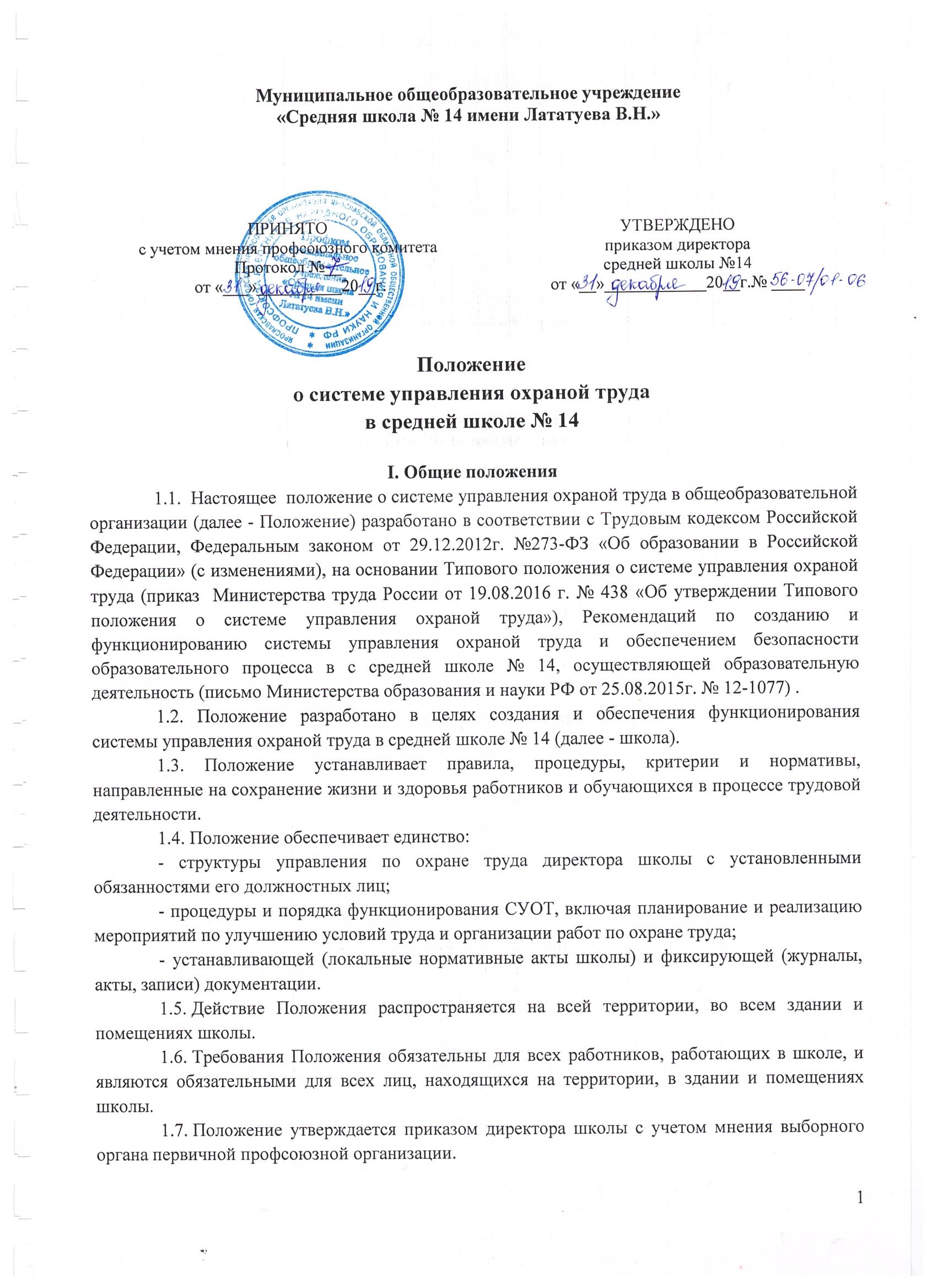 II. Политика в области охраны труда 2.1. Политика в области охраны труда (далее - Политика по охране труда) является публичной документированной декларацией директора школы о намерении и гарантированном выполнении им обязанностей по соблюдению государственных нормативных требований охраны труда и добровольно принятых на себя обязательств.2.2. Политика по охране труда обеспечивает:-  приоритет сохранения жизни и здоровья работников в процессе их трудовой деятельности;-  соответствие условий труда на рабочих местах требованиям охраны труда;- выполнение последовательных и непрерывных мер (мероприятий) по предупреждению происшествий и случаев ухудшения состояния здоровья работников, производственного травматизма и профессиональных заболеваний, в том числе посредством управления профессиональными рисками;-  учет индивидуальных особенностей работников, в том числе посредством проектирования рабочих мест, выбора оборудования, средств индивидуальной и коллективной защиты;-  непрерывное совершенствование и повышение эффективности СУОТ;- обязательное привлечение работников, уполномоченных ими представительных органов к участию в управлении охраной труда и обеспечении условий труда, соответствующих требованиям охраны труда, посредством необходимого ресурсного обеспечения и поощрения такого участия;- личную заинтересованность в обеспечении безопасных условий труда.2.3. Политика по охране труда способствует:- соответствию условий труда на рабочих местах требованиям охраны труда;- предотвращению травматизма и ухудшения здоровья работников;- снижению уровня профессиональных рисков работников;- совершенствованию функционирования СУОТ.2.3. Директор школы обеспечивает совместно с работниками и (или) представителя выборного коллегиального органа Профсоюза предварительный анализ состояния охраны труда у работодателя и обсуждение Политики по охране труда.2.4. Политика по охране труда доступна всем работникам, работающим у работодателя, а также иным лицам, находящимся на территории, в здании и помещениях школы.III. Основные цели в области охраны труда 3.1. Основные цели в области охраны труда в школе (далее - цели охраны труда):- сохранение жизни и здоровья работников в процессе их трудовой деятельности;-  соответствие условий труда на рабочих местах требованиям охраны труда;- выполнение последовательных и непрерывных мер (мероприятий) по предупреждению происшествий и случаев ухудшения состояния здоровья работников, производственного травматизма и профессиональных заболеваний, в том числе посредством управления профессиональными рисками;- совершенствование и повышение эффективности мер по улучшению условий, охраны здоровья работников.3.2. Цели охраны труда достигаются путем реализации процедур по охране труда (раздел 5) с учетом необходимости оценки их достижения, в том числе, по возможности, на основе измеримых показателей.IV. Обеспечение функционирования СУОТ (обязанности должностных лиц в сфере охраны труда) 4.1. Обязанности должностных лиц в сфере охраны труда устанавливаются директором школы.4.5. Распределение обязанностей в сфере охраны труда в школе:4.5.1. Работодатель (директор школы): - обязан обеспечить безопасность работников и охрану здоровья обучающихся при проведении образовательного процесса, а также при эксплуатации зданий, помещений и оборудования;- обязан обеспечить создание и функционирование системы управления охраной труда (СУОТ);- принимает меры по предотвращению аварий, сохранению жизни и здоровья работников и иных лиц при возникновении таких ситуаций, в том числе меры по оказанию пострадавшим первой помощи;- обеспечивает соблюдение режима труда и отдыха работников;- организует ресурсное обеспечение мероприятий по охране труда;-руководит разработкой организационно-распорядительных документов и распределяет обязанности в сфере охраны труда между своими заместителями, специалистом по охране труда;- определяет ответственность своих заместителей за деятельность в области охраны труда;- организует проведение за счет средств работодателя проведение обязательных предварительных (при поступлении на работу) и периодических (в течение трудовой деятельности) медицинских осмотров, психиатрических освидетельствований;- обеспечивает соблюдение установленного порядка обучения и профессиональной подготовки работников, включая подготовку по охране труда, с учетом необходимости поддержания необходимого уровня компетентности для выполнения служебных обязанностей, относящихся к обеспечению охраны труда;- допускает к самостоятельной работе лиц, удовлетворяющих соответствующим квалификационным требованиям и не имеющих медицинских противопоказаний к указанной работе;- обеспечивает приобретение и выдачу за счет средств работодателя специальной одежды, специальной обуви и других средств индивидуальной защиты, смывающих и обезвреживающих средств в соответствии с условиями труда и согласно типовым нормам их выдачи;- обеспечивает приобретение и функционирование средств коллективной защиты;- организует проведение специальной оценки условий труда;- организует управление профессиональными рисками;- организует и проводит контроль за состоянием условий и охраны труда;- содействует работе комиссии по охране труда с участием представителей выборного коллегиального органа Профсоюза;- организует информирование работников об условиях труда на их рабочих местах, уровнях профессиональных рисков, а также о предоставляемых им гарантиях, полагающихся компенсациях; - обеспечивает санитарно-бытовое обслуживание и медицинское обеспечение работников в соответствии с требованиями охраны труда;- обеспечивает своевременное страхование работников от несчастных случаев на производстве и профессиональных заболеваний, профессиональных рисков;- организует расследование причин аварий, несчастных случаев и профессиональных заболеваний, принимает меры по устранению указанных причин, по их предупреждению и профилактике;- своевременно информирует органы государственной власти о происшедших авариях, несчастных случаях и профессиональных заболеваниях;- организует исполнение указаний и предписаний органов государственной власти, выдаваемых ими по результатам контрольно-надзорной деятельности; представлений технических инспекторов труда профсоюза;- по представлению уполномоченных представителей органов государственной власти отстраняет от работы лиц, допустивших неоднократные нарушения требований охраны труда;- приостанавливает работы в случаях, установленных требованиями охраны труда;-обеспечивает доступность документов и информации, содержащих требования охраны труда, действующие в школе, для ознакомления с ними работников и иных лиц.4.5.2. Заместитель директора по обеспечению безопасности: - организует работу по обеспечению безопасности образовательного и воспитательного процессов, при проведении спортивных, культурно-зрелищных массовых мероприятий, проводимых в школе;- оказывает консультативную помощь педагогам по вопросам безопасности и охране труда;- обеспечивает проведение расследований несчастных случаев с учащимися и сотрудниками школы, произошедшими во время учебного и трудового процесса;- принимает участие в мероприятиях по осуществлению административно-общественного контроля по охране труда;- осуществляет контроль за соблюдением установленных правил трудового и внутреннего распорядка дня и условий содержания в безопасном состоянии помещений школы.- занимается подготовкой планов мероприятий, проектов приказов и распоряжений директора школы по вопросам безопасности и антитеррористической защищенности;- рассматривает обращения граждан и принимает по ним решения в установленном законодательством порядке, в рамках своих прав и должностных обязанностей;- организует мероприятия по устранению причин и условий, способствующих умышленному повреждению или порче имущества школы, техногенным авариям и происшествиям;     - участвует в организации исполнения указаний и предписаний органов, осуществляющих государственный контроль и надзор;      - информирует директора школы о приостановлении работы в случаях, установленных требованиями охраны труда;- осуществляет контроль за состоянием условий и охраны труда;- обеспечивает функционирование СУОТ;- координирует работу по охране труда в школе по различным направлениям; - организует размещение в доступных местах наглядных пособий и современных технических средств для проведения подготовки по охране труда;- осуществляет контроль за обеспечением работников правовой и методической документацией в области охраны труда;- контролирует соблюдение требований охраны труда в школе, трудового законодательства в части охраны труда, режимов труда и отдыха работников, указаний и предписаний органов государственной власти и технических инспекторов труда профсоюза по результатам контрольно-надзорных мероприятий:- организует разработку мероприятий по улучшению условий и охраны труда, контролирует их выполнение;- осуществляет оперативную и консультативную связь с органами государственной власти по вопросам охраны труда;- участвует в разработке и пересмотре локальных актов по охране труда;- участвует в организации и проведении подготовки по охране труда;- контролирует обеспечение, выдачу, хранение и использование средств индивидуальной и коллективной защиты, их исправность и правильное применение;- рассматривает и вносит предложения по пересмотру норм выдачи специальной одежды и других средств индивидуальной защиты, смывающих и обезвреживающих веществ, продолжительности рабочего времени, а также размера повышения оплаты труда и продолжительности дополнительного отпуска по результатам специальной оценки условий труда;- участвует в организации и проведении специальной оценки условий труда;- участвует в управлении профессиональными рисками;- организует и проводит проверки состояния охраны труда в школе;- содействует работе комиссии по охране с участием представителей выборного коллегиального органа Профсоюза;- организует проведение медицинских осмотров, психиатрических освидетельствований работников;- дает указания (предписания) об устранении имеющихся недостатков и нарушений требований охраны труда, контролирует их выполнение;- участвует в расследовании аварий, несчастных случаев и профессиональных заболеваний, ведет учет и отчетность по ним, анализирует их причины, намечает и осуществляет мероприятия по предупреждению повторения аналогичных случаев, контролирует их выполнение.4.5.4. Заместитель директора по учебно-воспитательной работе: - в пределах своей компетенции отвечает за руководство и вовлечение работников в процесс выполнения целей и задач системы управления охраной труда организации (СУОТ);- несет ответственность за ненадлежащее выполнение возложенных на него обязанностей в сфере охраны труда;- содействует работе комиссии по охране труда с участием представителей выборного коллегиального органа профсоюза;- может участвовать в проведения специальной оценки условий труда на рабочих местах курируемых работников;- вносит предложения в организацию управления профессиональными рисками;- участвует в проведении контроля за состоянием условий и охраны труда на рабочих местах курируемых работников;- принимает меры по предотвращению аварий, сохранению жизни и здоровья курируемых работников и иных лиц при возникновении таких ситуаций, в том числе меры по оказанию пострадавшим в результате аварии первой помощи;- своевременно информирует директора школы (дежурного администратора) об авариях, несчастных случаях и профессиональных заболеваниях курируемых работников;- обеспечивает исполнение указаний и предписаний органов государственной власти, представлений технических инспекторов труда, выдаваемых ими по результатам контрольно-надзорной деятельности на рабочих местах, курируемых работников, указаний (предписаний) заместителя директора по обеспечению безопасности;- в случае возникновения аварии, а также несчастных случаев, принимает меры по вызову скорой медицинской помощи и организации доставки пострадавших в медицинскую организацию;4.5.5. Заместитель директора по воспитательной работе:- соблюдает функционирование СУОТ;- несет ответственность за ненадлежащее выполнение возложенных на него обязанностей в сфере охраны труда;- содействует работе комиссии по охране труда, с участием представителей выборного коллегиального органа профсоюза;- способствует своевременному проведению за счет средств работодателя обязательных предварительных (при поступлении на работу) и периодических (в течение трудовой деятельности) медицинских осмотров, психиатрических освидетельствований курируемых работников;- может участвовать в проведения специальной оценки условий труда на рабочих местах курируемых работников;- вносит предложения в организацию управления профессиональными рисками;- участвует в проведении контроля за состоянием условий и охраны труда на рабочих местах курируемых работников;- принимает меры по предотвращению аварий, сохранению жизни и здоровья курируемых работников и иных лиц при возникновении таких ситуаций, в том числе меры по оказанию пострадавшим в результате аварии первой помощи;- принимает участие в расследовании причин аварий, несчастных случаев и профессиональных заболеваний курируемых работников, принимает меры по устранению указанных причин, по их предупреждению и профилактике;- своевременно информирует директора (дежурного администратора) школы об авариях, несчастных случаях и профессиональных заболеваниях курируемых работников;- обеспечивает исполнение указаний и предписаний органов государственной власти, представлений технических инспекторов труда профсоюза, выдаваемых ими по результатам контрольно-надзорной деятельности на рабочих местах, курируемых работников, указаний (предписаний) заместителя директора по обеспечению безопасности;- при авариях и несчастных случаях принимает меры по вызову скорой медицинской помощи и организации доставки пострадавших в медицинскую организацию;- обеспечивает выполнение классными руководителями, воспитателями, курируемыми работниками возложенных на них обязанностей по обеспечению безопасности жизнедеятельности;-  несет ответственность за организацию воспитательной работы, общественно-полезного труда обучающихся, воспитанников в строгом соответствии с нормами и правилами охраны труда;-  оказывает методическую помощь классным руководителям, руководителям кружков, спортивных секций, походов, экскурсий, трудовых объединений, общественно полезного, производительного труда и т.п. по вопросам обеспечения охраны труда обучающихся, воспитанников, предупреждения травматизма и других несчастных случаев, организует их инструктаж;-  контролирует соблюдение и принимает меры по выполнению санитарно-гигиенических норм, требований, правил по охране труда, пожарной безопасности при проведении воспитательных мероприятий и работ вне образовательного учреждения с обучающимися, воспитанниками;-  организует с обучающимися, воспитанниками и их родителями (лицами их заменяющими) мероприятия по предупреждению травматизма, дорожно-транспортных происшествий, несчастных случаев, происходящих на улице, воде и т.д.4.5.6. Заместитель директора по административно-хозяйственной работе:- обеспечивает соблюдение требований охраны труда при эксплуатации основного здания и других построек образовательного учреждения, технологического, энергетического оборудования, осуществляет их периодический осмотр и организует текущий ремонт;- содействует работе комиссии по охране труда с участием представителей выборного коллегиального органа профсоюза;- обеспечивает безопасность пи переноске тяжестей, погрузочно-разгрузочных работах, эксплуатации транспортных средств на территории образовательного учреждения;- организует соблюдение требований пожарной безопасности зданий и сооружений, следит за исправностью средств пожаротушения;- обеспечивает текущий контроль за санитарно-гигиеническим состоянием учебных кабинетов, мастерских, спортзала, учебных и других помещений, а также столовой в соответствии с требованиями норм и правил безопасности жизнедеятельности;- обеспечивает учебные кабинеты, мастерские, бытовые хозяйственные и другие помещения оборудованием и инвентарем, отвечающим требованиям правил и норм безопасности жизнедеятельности, стандартам безопасности труда;- организует ежегодное проведение измерений сопротивления изоляции электроустановок и электропроводки, заземляющих устройств, периодических испытаний и освидетельствований водогрейных котлов, сосудов, работающих под давлением, замер освещенности, шума в помещениях образовательного учреждения в соответствии с правилами и нормами по обеспечению безопасности жизнедеятельности;- обеспечивает учет, хранение противопожарного инвентаря, сушку, стирку, ремонт и обеззараживание спецодежды, спецобуви и индивидуальных средств защиты.- допускает к самостоятельной работе лиц сторонних организаций при наличии установленных законодательством документов;- обеспечивает приобретение и выдачу специальной одежды, специальной обуви и других средств индивидуальной защиты, смывающих и обезвреживающих средств в соответствии с условиями труда работников и согласно типовым нормам их выдачи;- обеспечивает приобретение средств коллективной защиты;- осуществляет информирование работников об условиях труда на их рабочих местах, уровнях профессиональных рисков, а также о предоставляемых им гарантиях, полагающихся компенсациях;- обеспечивает санитарно-бытовыми помещениями работников рабочих профессий в соответствии с требованиями охраны труда;- принимает участие в расследовании причин аварий, несчастных случаев и профессиональных заболеваний, принимает меры по устранению указанных причин, по их предупреждению и профилактике;- своевременно информирует органы государственной власти о происшедших авариях, несчастных случаях и профессиональных заболеваниях;- обеспечивает исполнение указаний и предписаний органов государственной власти, представлений технических инспекторов труда Профсоюза, выдаваемых ими по результатам контрольно-надзорной деятельности, по направлению своей деятельности;- приостанавливает работы в случаях, установленных требованиями охраны труда, информирует директора школы;- обеспечивает доступность документов и информации, содержащих требования охраны труда, действующие в школе, для ознакомления с ними работников и иных лиц по курируемому направлению.- несет ответственность за невыполнение курируемыми работниками требований охраны труда.4.5.7. Главный бухгалтер:- соблюдает функционирование СУОТ;- несет ответственность за ненадлежащее выполнение возложенных на него обязанностей в сфере охраны труда;- содействует работе комиссии по охране труда с участием представителей выборного коллегиального органа Профсоюза;- обеспечивает исполнение указаний и предписаний органов государственной власти, представлений технических инспекторов труда профсоюза, выдаваемых ими по результатам контрольно-надзорной деятельности, указаний (предписаний) заместителя директора по обеспечению безопасности;-при авариях и несчастных случаях, происшедших в помещении бухгалтерии, принимает меры по вызову скорой медицинской помощи и организации доставки пострадавших в медицинскую организацию.4.5.8. Заведующий библиотекой:- соблюдает функционирование СУОТ;- несет ответственность за ненадлежащее выполнение возложенных на него обязанностей в сфере охраны труда;- содействует работе комиссии по охране труда; - своевременно информирует директора школы об авариях, несчастных случаях в помещении библиотеки;- обеспечивает исполнение указаний и предписаний органов государственной власти, представлений технических инспекторов труда профсоюза, выдаваемых ими по результатам контрольно-надзорной деятельности, указаний (предписаний) заместителя директора по обеспечению безопасности;- при авариях и несчастных случаях, происшедших в помещении библиотеки, принимает меры по вызову скорой медицинской помощи и организации доставки пострадавших в медицинскую организацию;- несет ответственность за невыполнение требований охраны.    4.5.9. Учитель основ безопасности жизнедеятельности:- осуществляет образовательный процесс с учетом специфики курса «Основы безопасности жизнедеятельности», обеспечивает соблюдение обучающимися, воспитанниками правил безопасности при проведении  образовательного  процесса;- соблюдает функционирование СУОТ;- несет ответственность за ненадлежащее выполнение возложенных на него обязанностей в сфере охраны труда;- вносит предложения по управлению профессиональными рисками;- принимает меры по предотвращению аварий, сохранению жизни и здоровья работников и обучающихся при возникновении таких ситуаций, в том числе меры по оказанию пострадавшим в результате аварии первой помощи;- принимает участие, при необходимости, в расследовании причин аварий, несчастных случаев и профессиональных заболеваний работников и обучающихся, принимает меры по устранению указанных причин, по их предупреждению и профилактике;- обеспечивает наличие и функционирование необходимого оборудования и приостанавливает работы в случаях, установленных требованиями охраны труда;- участвует в планировании мероприятий по охране   труда, жизни и здоровья обучающихся, работников;- взаимодействует с заинтересованными учреждениями и организациями по вопросам обеспечения безопасности и жизнедеятельности;- контролирует готовность коллективных средств защиты и правильной их использование.    4.5.10. Заведующий учебным кабинетом, учебной мастерской, спортивным залом:-  соблюдает требования безопасности и контроль состояния рабочих мест, учебного оборудования, наглядных пособий, спортивного инвентаря;	- не допускает проведения учебных занятий, работы кружков, секций в необорудованных для этих целей и не принятых в эксплуатацию помещениях. - не допускает обучающихся, воспитанников к проведению занятий или работ без предусмотренной спецодежды, спецобуви и других средств индивидуальной защиты;- контролирует оснащение учебного помещения противопожарным оборудованием, медицинскими и индивидуальными средствами защиты, а каждого рабочего места - инструкцией, наглядной агитацией по вопросам обеспечения безопасности жизнедеятельности; - проводит или организует проведение учителем инструктажа по охране труда обучающихся, воспитанников с обязательной регистрацией в журнале установленного образца;- вносит предложения по улучшению и оздоровлению условий проведения образовательного процесса (для включения их в соглашение по охране труда), а также доводит до сведения директора школы (заместителя директора по обеспечению безопасности) о недостатках в обеспечении образовательного процесса, снижающих жизнедеятельность и работоспособность организма работающих, обучающихся и воспитанников (заниженность освещенности, шум пуско-регулирующей аппаратуры, люминесцентных ламп, нарушение экологии на рабочих местах и др.);- подает в установленном порядке заявки на спецодежду, спецобувь и другие средства индивидуальной защиты обучающихся; - немедленно сообщает директору школы (дежурному администратору) о каждом несчастном случае, происшедшем с обучающимся, работником;- несет ответственность в соответствии с действующим законодательством о труде за несчастные случаи, происшедшие с обучающимися, работниками во время образовательного процесса в результате нарушения норм и правил охраны труда.         4.5.11.Учитель, классный руководитель, воспитатель:-  обеспечивает безопасное проведение образовательного процесса;-  оперативно извещает директора, заместителя директора по обеспечению безопасности (дежурного администратора) о каждом несчастном случае, принимает меры по оказанию первой помощи;- вносит предложения по улучшению и оздоровлению условий проведения образовательного процесса, а также доводит до сведения заведующего кабинетом, курирующего заместителя директора обо всех недостатках в обеспечении образовательного процесса, снижающих жизнедеятельность и работоспособность организма обучающихся, воспитанников;- проводит инструктажи обучающихся, воспитанников по безопасности труда на учебных занятиях, воспитательных мероприятиях с обязательной регистрацией в журнале регистрации инструктажа;- организует изучение обучающимися, воспитанниками правил по охране труда, правил дорожного движения, поведения в быту, на транспорте, на воде и т.д.;- несет ответственность за сохранение жизни и здоровья обучающихся, воспитанников во время образовательного процесса;- осуществляет контроль за соблюдением правил (инструкций) по охране труда.4.5.12. Работник: - соблюдает требования охраны труда при исполнении своих трудовых функций, включая выполнение требований инструкций по охране труда, правил внутреннего трудового распорядка, а также соблюдение производственной, технологической дисциплины, выполнение указаний руководителя работ;- проходит медицинские осмотры, психиатрические освидетельствования по направлению работодателя;- проходит подготовку по охране труда, а также по вопросам оказания первой помощи пострадавшим в результате аварий и несчастных случаев на производстве в установленные сроки;- участвует в административно-общественном контроле за состоянием условий и охраны труда на своем рабочем месте;- содержит в чистоте свое рабочее место;- перед началом рабочего дня проводит осмотр своего рабочего места;- следит за исправностью оборудования и инструментов на своем рабочем месте;- о выявленных, при осмотре своего рабочего места недостатках, докладывает своему непосредственно курирующему заместителю директора и действует по его указанию;- правильно использует средства индивидуальной и коллективной защиты и приспособления, обеспечивающие безопасность труда;- незамедлительно извещает своего непосредственно курирующего заместителя директора или дежурного администратора о любой ситуации, угрожающей жизни и здоровью людей, о каждом несчастном случае или об ухудшении состояния своего здоровья, в том числе о проявлении признаков острого профессионального заболевания (отравления);- при возникновении аварий действует в соответствии с утвержденным директором школы алгоритмом действий в случае их возникновения и принимает необходимые меры по ограничению развития возникшей аварии и ее ликвидации;- принимает меры по оказанию первой помощи пострадавшим.4.5.13. Председатель первичной профсоюзной организации школы, уполномоченный по охране труда профсоюзного комитета:- организует общественный контроль за состоянием охраны труда и безопасности жизнедеятельности обучающихся, деятельностью администрации по созданию и обеспечению здоровых условий труда, быта и отдыха работающих, обучающихся и воспитанников;-  принимает участие в разработке и согласовании перспективных, текущих планов работы, инструкций по охране труда и способствует претворению в жизнь;-  контролирует выполнение мероприятий коллективных договоров, соглашений по улучшению условий и охраны труда;-  проводит анализ травматизма и заболеваемости, участвует в разработке и реализации мероприятий по их предупреждению и снижению;-  представляет интересы членов профсоюза в совместной с администрацией комиссии по охране труда, включая и участие в расследовании несчастных случаев. 4.5.14. Педагогический Совет школы:- рассматривает перспективные вопросы обеспечения безопасности жизнедеятельности работников, обучающихся и воспитанников, принимает программы практических мер по улучшению и оздоровлению условий проведения образовательного процесса.V. Процедуры, направленные на достижение целей школы в области охраны труда5.1. С целью организации процедуры подготовки работников по охране труда директор школы, устанавливает:- требования к необходимой профессиональной компетентности по охране труда работников, ее проверке, поддержанию и развитию;- перечень профессий (должностей) работников, проходящих стажировку по охране труда, с указанием ее продолжительности по каждой профессии (должности);- перечень профессий (должностей) работников, проходящих подготовку по охране труда в обучающих организациях, допущенных к оказанию услуг в области охраны труда;- перечень профессий (должностей) работников, проходящих подготовку по охране труда у работодателя;- перечень профессий (должностей) работников, освобожденных от прохождения первичного и повторного инструктажей на рабочем месте;- работников, ответственных за проведение инструктажа по охране труда на рабочем месте по курируемым направлениям, за проведение стажировки по охране труда;- состав комиссии по проверке знаний требований охраны труда;- регламент работы комиссии по проверке знаний требований охраны труда;- перечень вопросов по охране труда, по которым работники проходят проверку знаний в комиссии работодателя;- порядок организации подготовки по вопросам оказания первой помощи пострадавшим в результате аварий и несчастных случаев на производстве;-  порядок организации и проведения инструктажей по охране труда;- порядок организации и проведения стажировки на рабочем месте. 5.2. В ходе организации процедуры подготовки работников по охране труда директор школы учитывает необходимость подготовки работников, исходя из характера и содержания выполняемых ими работ, имеющейся у них квалификации и компетентности, необходимых для безопасного выполнения своих должностных обязанностей.5.3. С целью организации процедуры организации и проведения оценки условий труда директор школы определяет:- порядок создания и функционирования комиссии по проведению специальной оценки условий труда, а также права, обязанности и ответственность ее членов;-  организационный порядок проведения специальной оценки условий труда на рабочих местах в части деятельности комиссии по проведению специальной оценки условий труда;- порядок осуществления отбора и заключения гражданско-правового договора с организацией, проводящей специальную оценку условий труда, учитывающий необходимость привлечения к данной работе наиболее компетентной в отношении деятельности школы;- порядок урегулирования споров по вопросам специальной оценки условий труда;- порядок использования результатов специальной оценки условий труда.5.4. С целью организации процедуры управления профессиональными рисками директор школы устанавливает порядок реализации следующих мероприятий по управлению профессиональными рисками:а) выявление опасностей;б) оценка уровней профессиональных рисков;в) снижение уровней профессиональных рисков.5.5. Идентификация опасностей, представляющих угрозу жизни и здоровью работников, и составление их перечня с привлечением специалиста охраны труда, комиссии по охране труда, работников и представителей выборного коллегиального органа профсоюза (профкома).5.6. В качестве опасностей, представляющих угрозу жизни и здоровью работников, директор школы вправе рассматривать любые из следующих:а) механические опасности:- опасность падения из-за потери равновесия, в том числе при спотыкании или поскальзывании, при передвижении по скользким поверхностям или мокрым полам;- опасность падения предметов на человека;б) электрические опасности:- опасность поражения током вследствие прямого контакта с токоведущими частями из-за касания незащищенными частями тела деталей, находящихся под напряжением;- опасность поражения током вследствие контакта с токоведущими частями, которые находятся под напряжением из-за неисправного состояния (косвенный контакт);в) опасности, связанные с воздействием микроклимата и климатические опасности:- опасность воздействия пониженных температур воздуха;г) опасности, связанные с воздействием тяжести и напряженности трудового процесса:- опасность от подъема тяжестей, превышающих допустимый вес;- опасность психических нагрузок, стрессов;д) опасности, связанные с воздействием световой среды:- опасность недостаточной освещенности в рабочей зоне;е) опасности, связанные с организационными недостатками:- опасность, связанная с отсутствием описанных мероприятий (содержания действий) при возникновении неисправностей (опасных ситуаций) при обслуживании устройств, оборудования, приборов или при использовании биологически опасных веществ;- опасность, связанная с отсутствием информации (схемы, знаков, разметки) о направлении эвакуации в случае возникновения аварии;- опасность, связанная с допуском работников, не прошедших подготовку по охране труда; другие опасности 5.7. При рассмотрении перечисленных в пункте 5.6 настоящего положения опасностей директор школы устанавливает порядок проведения анализа, оценки и упорядочивания всех выявленных опасностей, исходя из приоритета необходимости исключения или снижения уровня создаваемого ими профессионального риска и с учетом не только штатных условий своей деятельности, но и случаев отклонений в работе, в том числе связанных с возможными авариями.5.8. Методы оценки уровня профессиональных рисков определяются директором школы с учетом характера деятельности работника и сложности выполняемого вида работ.5.9. При описании процедуры управления профессиональными рисками директор школы учитывает следующее:- управление профессиональными рисками осуществляется с учетом текущей, прошлой и будущей деятельности работодателя;- тяжесть возможного ущерба растет пропорционально увеличению числа людей, подвергающихся опасности;- все оцененные профессиональные риски подлежат управлению;- процедуры выявления опасностей и оценки уровня профессиональных рисков должны постоянно совершенствоваться и поддерживаться в рабочем состоянии с целью обеспечения эффективной реализации мер по их снижению;- эффективность разработанных мер по управлению профессиональными рисками должна постоянно оцениваться.5.10. К мерам по исключению или снижению уровней профессиональных рисков в школе относятся:- исключение опасной работы (процедуры);- замена опасной работы (процедуры) менее опасной;- реализация административных методов ограничения времени воздействия опасностей на работников;- использование средств индивидуальной защиты;- страхование профессионального риска.5.11. С целью организации процедуры организации и проведения наблюдения за состоянием здоровья работников работодатель определяет:- порядок осуществления как обязательных (в силу положений нормативных правовых актов), так и на добровольной основе (в том числе по предложениям работников, уполномоченных ими представительных органов, комиссии по охране труда медицинских осмотров, психиатрических освидетельствований; - перечень профессий (должностей) работников, которые подлежат медицинским осмотрам, психиатрическим освидетельствованиям.5.12. С целью организации процедуры информирования работников об условиях труда на их рабочих местах, уровнях профессиональных рисков, а также о предоставляемых им гарантиях, полагающихся компенсациях директор школы составляет план работы школы на год.5.13. Информирование может осуществляться в форме:- включения соответствующих положений в трудовой договор работника;- ознакомления работника с результатами специальной оценки условий труда на его рабочем месте;- размещения сводных данных о результатах проведения специальной оценки условий труда на рабочих местах;- проведения совещаний, круглых столов, семинаров, конференций, встреч заинтересованных сторон, переговоров;- изготовления и распространения информационных бюллетеней, плакатов, иной печатной продукции, видео- и аудиоматериалов;- использования информационных ресурсов в информационно-телекоммуникационной сети "Интернет";- размещения соответствующей информации в общедоступных местах.5.14. С целью организации процедуры обеспечения оптимальных режимов труда и отдыха работников директор школы определяет мероприятия по предотвращению возможности травмирования работников, их заболеваемости из-за переутомления и воздействия психофизиологических факторов.5.15. К мероприятиям по обеспечению оптимальных режимов труда и отдыха работников относятся:- обеспечение рационального использования рабочего времени;- организация сменного режима работы, включая работу в ночное время;- обеспечение внутрисменных перерывов для отдыха работников, включая перерывы для создания благоприятных микроклиматических условий;- поддержание высокого уровня работоспособности и профилактика утомляемости работников.5.16. С целью организации процедуры обеспечения работников средствами индивидуальной защиты, смывающими и обезвреживающими средствами работодатель устанавливает:- порядок выявления потребности в обеспечении работников средствами индивидуальной защиты, смывающими и обезвреживающими средствами;- порядок обеспечения работников средствами индивидуальной защиты, смывающими и обезвреживающими средствами, включая организацию учета, хранения, дезактивации, химической чистки, стирки и ремонта средств индивидуальной защиты;- перечень профессий (должностей) работников и положенных им средств индивидуальной защиты, смывающих и обезвреживающих средств.5.17. В целях выявления потребности в обеспечении работников средствами индивидуальной защиты, смывающими и обезвреживающими средствами директором школы определяются наименование, реквизиты и содержание типовых норм выдачи работникам средств индивидуальной защиты, смывающих и обезвреживающих средств, применение которых обязательно. 5.18. Выдача работникам средств индивидуальной защиты, смывающих и обезвреживающих средств сверх установленных норм их выдачи или в случаях, не определенных типовыми нормами их выдачи, осуществляется в зависимости от результатов проведения процедур оценки условий труда и уровней профессиональных рисков.5.19. С целью организации проведения подрядных работ или снабжения безопасной продукцией директор школы устанавливает порядок обеспечения безопасного выполнения подрядных работ или снабжения безопасной продукцией, ответственность подрядчика и порядок контроля со стороны школы за выполнением согласованных действия по организации безопасного выполнения подрядных работ или снабжения безопасной продукцией.5.20. При установлении порядка обеспечения безопасного выполнения подрядных работ или снабжения безопасной продукцией используется следующий набор возможностей подрядчиков или поставщиков, предъявляемых школой по соблюдению требований  охраны труда:- оказание безопасных услуг и предоставление безопасной продукции надлежащего качества;-  эффективная связь и координация с уровнями управления директора школы до начала работы;- информирование работников подрядчика или поставщика об условиях труда в школе, имеющихся опасностях;- подготовка по охране труда работников подрядчика или поставщика с учетом специфики деятельности директора школы;- контроль выполнения подрядчиком или поставщиком требований директора школы в области охраны труда.VI. Планирование мероприятий по реализации процедур 6.1. С целью планирования мероприятий по реализации процедур директор школы устанавливает порядок подготовки, пересмотра и актуализации плана мероприятий по реализации процедур (далее – план мероприятий).6.2. В плане мероприятий отражаются:- результаты проведенного комиссией по охране труда или директором школы анализа состояния условий и охраны труда в школе;- общий перечень мероприятий, проводимых при реализации процедур;- ожидаемый результат по каждому мероприятию, проводимому при реализации процедур;- сроки реализации по каждому мероприятию, проводимому при реализации процедур;- ответственные лица за реализацию мероприятий, проводимых при реализации процедур, на каждом уровне управления;- источник и объем финансирования мероприятий, проводимых при реализации процедур.VII. Контроль функционирования СУОТ и мониторинг реализации процедур 7. С целью организации контроля функционирования СУОТ и мониторинга реализации процедур в школе устанавливается порядок реализации мероприятий, обеспечивающих:- проверку (обследование) состояния охраны труда в образовательной организации и соответствие условий труда на рабочих местах требованиям охраны труда;- выполнение работниками образовательной организации обязанностей по охране труда;- выявление и предупреждение нарушений требований охраны труда;- принятие мер по устранению выявленных недостатков.7. В рамках функционирования СУОТ, как правило, осуществляются два основных вида контроля: административно-общественный трехступенчатый контроль по охране труда;производственный контроль за соблюдением санитарных правил и выполнением санитарно-противоэпидемических (профилактических) мероприятий.7.1. Административно-общественный трехступенчатый контроль по охране труда I ступень. Ежедневный контроль со стороны руководителей структурных подразделений (заместители директора, заведующий хозяйством), педагогических работников за состоянием рабочих мест, выявлением профессиональных рисков на рабочих местах, безопасностью используемых в процессе трудовой и образовательной деятельности оборудования, инвентаря, приборов, технических и наглядных средств обучения, размещенных в здании и на территории образовательной организации, а также самоконтроль работников за соблюдением требований охраны труда, правильным применением средств индивидуальной защитыII ступень. Ежеквартальный контроль, осуществляемый  заместителем директора по обеспечению безопасности, за выполнением мероприятий по результатам проверки первой ступени контроля, техническим состоянием зданий, сооружений и оборудования на соответствие требованиям безопасности, соблюдением требований электробезопасности, своевременным и качественным проведением подготовки работников в области охраны труда (обучение и проверка знаний по охране труда, стажировка на рабочем месте, проведение инструктажей по охране труда), обеспечением работников средствами индивидуальной защиты в соответствии с установленными нормами, соблюдением работниками норм, правил и инструкций по охране труда.III ступень. Контроль осуществляют руководитель (уполномоченное лицо) и председатель профкома (представитель иного представительного органа работников) не реже одного раза в полугодие. На данной ступени проверяются результаты работы первой и второй ступеней контроля, предписаний органов государственного контроля (надзора) и представлений органов общественного контроля, выполнение мероприятий, предусмотренных коллективным договором и соглашением по охране труда, осуществлять контроль выполнения процессов, имеющих периодический характер выполнения: оценка условий труда работников, подготовка по охране труда, проведение медицинских осмотров и психиатрических освидетельствований, проводить учет и анализ аварий, несчастных случаев и профессиональных заболеваний.Итоги проверки рассматриваются на совещании у руководителя и принимаются решения с разработкой мероприятий по ликвидации выявленных нарушений. При необходимости издаются приказы.7.2. Производственный контроль за соблюдением санитарных правил и выполнением санитарно-противоэпидемических (профилактических) мероприятий.В рамках мероприятий по контролю функционирования СУОТ в образовательной организации должны быть выполнены также соответствующие требования по проведению производственного контроля за соблюдением санитарных правил и выполнением санитарно-противоэпидемических (профилактических) мероприятий.- оценку соответствия состояния условий и охраны труда требованиям охраны труда, соглашениям по охране труда, подлежащим выполнению;- получение информации для определения результативности и эффективности процедур;- получение данных, составляющих основу для принятия решений по совершенствованию СУОТ.7.3. Основные виды контроля функционирования СУОТ (приложение № 1) и мониторинга реализации процедур в школе:- контроль состояния рабочего места, применяемого оборудования, выявления профессиональных рисков, мониторинг показателей реализации процедур;- контроль выполнения процессов, имеющих периодический характер выполнения: оценка условий труда работников, подготовка по охране труда, проведение медицинских осмотров, психиатрических освидетельствований;- учет и анализ аварий, несчастных случаев, профессиональных заболеваний, а также изменений требований охраны труда, соглашений по охране труда, подлежащих выполнению, внедрения нового оборудования;- контроль эффективности функционирования СУОТ в целом.7.4. Для повышения эффективности контроля функционирования СУОТ и мониторинга показателей реализации процедур на каждом уровне управления директор школы вводит ступенчатые формы контроля функционирования СУОТ и мониторинга показателей реализации процедур, а также предусматривает возможность осуществления общественного контроля функционирования СУОТ и мониторинга показателей реализации процедур.7.5. Результаты контроля функционирования СУОТ и мониторинга реализации процедур оформляются директором школы в форме акта.7.6.  В случаях, когда в ходе проведения контроля функционирования СУОТ и мониторинга реализации процедур выявляется необходимость предотвращения причин невыполнения каких-либо требований, и, как следствие, возможного повторения аварий, несчастных случаев, профессиональных заболеваний, незамедлительно осуществляются корректирующие действия.VIII. Планирование улучшений функционирования СУОТ 8.1. С целью организации планирования улучшения функционирования СУОТ директор школы устанавливает зависимость улучшения функционирования СУОТ от результатов контроля функционирования СУОТ и мониторинга реализации процедур, а также обязательность учета результатов расследований аварий, несчастных случаев, профессиональных заболеваний, результатов контрольно-надзорных мероприятий органов государственной власти, предложений работников и (или) уполномоченных ими представительных органов.8.2. При планировании улучшения функционирования СУОТ работодатель проводит анализ эффективности функционирования СУОТ, предусматривающий оценку следующих показателей:- степень достижения целей школой в области охраны труда;- способность СУОТ обеспечивать выполнение Политики школы по охране труда;- эффективность действий, намеченных директором школы на всех уровнях управления по результатам предыдущего анализа эффективности функционирования СУОТ;-  необходимость изменения СУОТ, включая корректировку целей в области охраны труда, перераспределение обязанностей должностных лиц в области охраны труда, перераспределение ресурсов школы;- необходимость изменения критериев оценки эффективности функционирования СУОТ.IX. Реагирование на аварии, несчастные случаи, отравленияи профессиональные заболевания9.1. С целью обеспечения и поддержания безопасных условий труда, недопущения случаев производственного травматизма и профессиональной заболеваемости директор школы устанавливает порядок выявления потенциально возможных аварий, порядок действий в случае их возникновения.9.2. При установлении порядка действий при возникновении аварии директором школы учитываются существующие и разрабатываемые планы реагирования на аварии и ликвидации их последствий, а также необходимость гарантировать в случае аварии:- защиту людей, находящихся в рабочей зоне, при возникновении аварии посредством использования внутренней системы связи и координации действий по ликвидации последствий аварии;- возможность работников остановить работу и/или незамедлительно покинуть рабочее место и направиться в безопасное место;-  прекращение работ в условиях аварии;- предоставление информации об аварии соответствующим компетентным органам, службам и подразделениям по ликвидации аварийных и чрезвычайных ситуаций, надежной связи школы с ними;- оказание первой помощи пострадавшим в результате аварий и несчастных случаев на производстве и при необходимости вызов скорой медицинской помощи, выполнение противопожарных мероприятий и эвакуации всех людей, находящихся в рабочей зоне;- подготовку работников для реализации мер по предупреждению аварий, обеспечению готовности к ним и к ликвидации их последствий, включая проведение регулярных тренировок в условиях, приближенных к реальным авариям.9.3. Порядок проведения планового анализа действий работников в ходе тренировок предусматривает возможность коррекции данных действий, а также внепланового анализа процедуры реагирования на аварии в рамках реагирующего контроля.9.4. С целью своевременного определения и понимания причин возникновения аварий, несчастных случаев и профессиональных заболеваниях директор школы устанавливает порядок расследования аварий, несчастных случаев и профессиональных заболеваний, а также оформления отчетных документов.9.5. Результаты реагирования на аварии, несчастные случаи и профессиональные заболевания оформляются в школе в форме акта с указанием корректирующих мероприятий по устранению причин, повлекших их возникновение.X. Управление документами СУОТ 10.1. С целью организации управления документами СУОТ директор школы устанавливает формы и рекомендации по оформлению локальных нормативных актов и иных документов, содержащих структуру системы, обязанности и ответственность в сфере охраны труда в школе и конкретного исполнителя, процессы обеспечения охраны труда и контроля, необходимые связи между обеспечивающие функционирование СУОТ.10.2. Лица, ответственные за разработку и утверждение документов СУОТ, определяются директором школы на всех уровнях управления. Директор школы также устанавливает порядок разработки, согласования, утверждения и пересмотра документов СУОТ, сроки их хранения.10.3. В качестве особого вида документов СУОТ, которые не подлежат пересмотру, актуализации, обновлению и изменению, определяется контрольно-учетные документы СУОТ, включая:- журналы регистрации инструктажей по охране труда -  акты и иные записи данных, вытекающие из осуществления СУОТ;- журналы учета и акты записей данных об авариях, несчастных случаях, профессиональных заболеваниях;- записи данных о воздействиях вредных (опасных) факторов производственной среды и трудового процесса на работников и наблюдении за условиями труда и за состоянием здоровья работников;- результаты контроля функционирования СУОТ. Приложение № 1Основные виды контроляфункционирования СУОТ в общеобразовательной организацииПриложение № 2 к положению о системе управления охраной труда Перечень документов по охране труда Приложение № 3к положению о системе управления охраной труда Перечень основных законодательных и иных нормативных правовых актов, используемых при подготовке положения системы управления охраной труда №                        п/пНаименование показателяконтроляПодтверждающий документ      1.     Предварительный медицинский осмотр работников. 1.Направление на предварительный медицинский осмотр      2.     Вводный инструктаж по охране труда1.Программа вводного инструктажа по охране труда.      2.     Вводный инструктаж по охране труда2.Журнал регистрации вводного инструктажа по охране труда.      2.     Вводный инструктаж по охране труда3.Приказ руководителя о назначении ответственных лиц за проведение инструктажей по охране труда.     3.Первичный инструктаж по охране труда на рабочем месте1.Программа первичного инструктажа по охране труда      3.Первичный инструктаж по охране труда на рабочем месте2.Журнал регистрации инструктажа по охране труда на рабочем месте.4.Повторный инструктаж по охране труда1.Журнал регистрации инструктажа по охране труда на рабочем месте.4.Повторный инструктаж по охране труда2. Журналы регистрации инструктажей для обучающихся.5.Внеплановый инструктаж по охране труда1.Журнал регистрации инструктажа по охране труда на рабочем месте.6.Целевой инструктаж по охране труда1.Приказ руководителя о назначении ответственных лиц за проведение внеклассного внешкольного и другого разового мероприятия.6.Целевой инструктаж по охране труда2.Журнал регистрации целевого инструктажа 7.Обучение по охране труда и проверка знаний требований охраны труда1.Приказ руководителя о назначении комиссии для проверки знаний по охране труда.  2. Приказ руководителя об организации обучения по охране труда и проверке знаний требований охраны труда.3. Приказ руководителя о назначении преподавательского состава для обучения по охране труда.7.Обучение по охране труда и проверка знаний требований охраны труда4.Тематический план и программа обучения по охране труда.7.Обучение по охране труда и проверка знаний требований охраны труда5. Билеты с вопросами для проверки знаний требований охраны труда7.Обучение по охране труда и проверка знаний требований охраны труда6.Протокол заседания комиссии по проверке знаний по охране труда.8.Разработка и утверждение  инструкций по охране труда 1.Перечень инструкций по охране труда.8.Разработка и утверждение  инструкций по охране труда 2.Инструкции по охране труда для всех профессий и должностей и по видам работ8.Разработка и утверждение  инструкций по охране труда 3.Журнал учета инструкций по охране труда.8.Разработка и утверждение  инструкций по охране труда 4.Журнал учета выдачи инструкций по охране труда.8.Разработка и утверждение  инструкций по охране труда 5.Приказ об утверждении инструкций по охране труда 9.Периодический медицинский осмотр работников1.Договор на проведение  медицинских осмотров                       (обследований).2. Приказ о прохождении медицинского осмотра9.Периодический медицинский осмотр работников1.Договор на проведение  медицинских осмотров                       (обследований).2. Приказ о прохождении медицинского осмотра9.1.Договор на проведение  медицинских осмотров                       (обследований).2. Приказ о прохождении медицинского осмотра10.Медицинский  осмотр обучающихся и воспитанников1. Медицинские карты на детей.10.Медицинский  осмотр обучающихся и воспитанников2. Приказы о прохождении медицинских осмотров11.Выборы уполномоченных лиц по охране труда1.Протокол собрания трудового коллектива по выборам уполномоченных (доверенных) лиц по охране труда. 11.Выборы уполномоченных лиц по охране труда2.Положение об уполномоченном (доверенном) лице по охране труда.12.Создание комиссии по охране труда.1.Приказ о создании комиссии по охране труда. Протокол заседания комиссии по охране труда с повесткой дня «О выборе председателя комиссии по охране труда, заместителей председателя комиссии по охране труда, секретаря комиссии по охране труда». 12.Создание комиссии по охране труда.2.Положение о комиссии по охране труда.13.Организация административно-общественного контроля по охране труда.1.Положение об административно-общественном контроле по охране труда.Журналы об административно-общественном контроле по охране труда.13.Организация административно-общественного контроля по охране труда.2. Акты, справки о результатах проведения административно-общественного контроля13.Организация административно-общественного контроля по охране труда.3.Приказ руководителя о состоянии охраны труда в школе.14.Назначение ответственных лиц за  охрану труда1.Приказ руководителя о назначении специалиста  по охране труда. 14.Назначение ответственных лиц за  охрану труда3.Приказ руководителя о назначении ответственных лиц за организацию безопасной работы.   14.Назначение ответственных лиц за  охрану труда4.Должностные обязанности по охране труда руководителей и специалистов с их личными подписями.15.Планирование мероприятий по охране труда.1.План организационно-технических мероприятий по улучшению условий и охраны труда.16.Разработка и утверждение Правил внутреннего трудового распорядка1.Правила внутреннего трудового распорядка.17.Обеспечение работников спецодеждой, спецобувью и другими средствами индивидуальной защиты1. Перечень работ и профессий, по которым должны выдаваться средства индивидуальной защиты и номенклатура выдаваемых средств индивидуальной защиты.17.Обеспечение работников спецодеждой, спецобувью и другими средствами индивидуальной защиты2. Личная карточка учета выдачи средств индивидуальной защиты.3. Личная карточка выдачи обезвреживающих и обеззараживающих средств.4. Акты списания или продления срока носки СИЗ.18.Организация планово-предупредительного ремонта зданий и сооружений1.Технический паспорт на здание (сооружение).18.Организация планово-предупредительного ремонта зданий и сооружений2.Акт общего технического осмотра зданий и сооружений.18.Организация планово-предупредительного ремонта зданий и сооружений3.Дефектная ведомость на здание (сооружение)18.Организация планово-предупредительного ремонта зданий и сооружений4.План ремонтных работ.18.Организация планово-предупредительного ремонта зданий и сооружений5.Сметы на проведение ремонтных работ18.Организация планово-предупредительного ремонта зданий и сооружений6.Журнал технической эксплуатации здания (сооружения).19.Специальная оценка условий труда1. Пакет документов по проведению специальной оценки рабочих мест.20.Подготовка и прием образовательной организации к новому учебному году1. Акт готовности образовательного учреждения к новому учебному году.20.Подготовка и прием образовательной организации к новому учебному году2. Журнал регистрации результатов исследования спортивного инвентаря, оборудования вентиляционных устройств спортивных залов.20.Подготовка и прием образовательной организации к новому учебному году3. Акты - разрешения на проведение занятий в учебных мастерских и спортивных залах.20.Подготовка и прием образовательной организации к новому учебному году4.Акт–разрешение на проведение занятий в кабинетах химии.21.Подготовка к сезону1.Приказ руководителя о назначении ответственного лица за эксплуатацию тепловых сетей и теплопотребляющих установок.21.Подготовка к сезону2.Акт общего технического осмотра зданий и сооружений по подготовке их к зиме.21.Подготовка к сезону3. Акт готовности к включению теплоснабжения объекта.21.Подготовка к сезону4.План мероприятий по подготовке теплопотребляющих установок и тепловых сетей к работе в отопительном сезоне22. Выполнение Правил противопожарного режима 1. Приказ о назначении ответственных лиц за пожарную безопасность.22. Выполнение Правил противопожарного режима 2 Приказ руководителя о противопожарном режиме в организации22. Выполнение Правил противопожарного режима 3.Инструкция о мерах пожарной безопасности.22. Выполнение Правил противопожарного режима 4.План противопожарных мероприятий.22. Выполнение Правил противопожарного режима 5.План эвакуации по этажам.22. Выполнение Правил противопожарного режима 6.Инструкция о порядке действий персонала по обеспечению безопасной и быстрой эвакуации людей при пожаре.22. Выполнение Правил противопожарного режима 7. План проведения тренировки по эвакуации людей при пожаре.22. Выполнение Правил противопожарного режима 8. Журналы учета вводного противопожарного инструктажа и учета противопожарного инструктажа на рабочем месте.8.1.Перечень вопросов вводного противопожарного инструктажа.8.2.Перечень вопросов первичного противопожарного инструктажа.22. Выполнение Правил противопожарного режима 9. Журнал учета первичных средств пожаротушения.22. Выполнение Правил противопожарного режима 10.Акт проверки работоспособности установок пожарной автоматики.22. Выполнение Правил противопожарного режима 11.Договор на обслуживание пожарной автоматики с лицензированной организацией.22. Выполнение Правил противопожарного режима 12.Годовой план – график регламентных работ по техническому обслуживанию и планово-предупредительному ремонту установок пожарной автоматики.22. Выполнение Правил противопожарного режима 13.Акт испытания пожарных эвакуационных лестниц23.Выполнение правил электробезопасности 1.Приказ руководителя о назначении ответственного за электрохозяйство и лица, замещающего его в период длительного отсутствия (отпуск, командировка, болезнь). 23.Выполнение правил электробезопасности 2.Журнал учета присвоения группы I по электробезопасности неэлектротехническому персоналу.23.Выполнение правил электробезопасности 3. Журнал учета проверки знаний норм и правил в электроустановках.23.Выполнение правил электробезопасности 4.Перечень электротехнического  и электоротехнологического персонала, которому для выполнения функциональных обязанностей необходимо иметь квалификационную группу по электробезопасности.  23.Выполнение правил электробезопасности 5. Перечень должностей и профессий для неэлектротехнического персонала,  которому для выполнения функциональных обязанностей требуется  иметь I квалифицированную группу по электробезопасности.23.Выполнение правил электробезопасности 6.Протоколы проверки сопротивления изоляции электросети и заземления оборудования.23.Выполнение правил электробезопасности 7.Перчень видов работ, выполняемых в порядке текущей эксплуатации электроустановок.23.Выполнение правил электробезопасности 8.Однолинейные схемы электроснабжения потребителей на всех электрощитах.23.Выполнение правил электробезопасности 9.Журнал учета содержания средств защиты.24.Расследование и учет несчастных случаев1.Извещение, сообщение о несчастном случае (групповом несчастном случае, тяжелом несчастном случае, несчастном случае со смертельным исходом).24.Расследование и учет несчастных случаев1.Извещение, сообщение о несчастном случае (групповом несчастном случае, тяжелом несчастном случае, несчастном случае со смертельным исходом).24.Расследование и учет несчастных случаев2.Приказ руководителя о назначении комиссии по расследованию несчастного случая.24.Расследование и учет несчастных случаев3.Запрос в учреждение здравоохранения о характере и степени тяжести повреждений у пострадавшего при несчастном случае.24.Расследование и учет несчастных случаев4.Протокол опроса пострадавшего при несчастном случае (очевидца несчастного случая, должностного лица).24.Расследование и учет несчастных случаев5.Протокол осмотра места несчастного случая.ДокументОснованиеПримечание Коллективный договорСтатья  40 ТК РФСоглашение по охране трудаПриказ Минтруда России от 19.08.2016 №438н "Об утверждении Типового положения о системе управления охраной труда"приказ Минтруда России от 24.06.2014 N 412н "Об утверждении Типового положения о комитете (комиссии) по охране труда"Постановление Минтруда России от 08.02.2000 N 14 "Об утверждении Рекомендаций по организации работы службы охраны труда в организациях"письмо Минобрнауки России от 08.08.2017  № 12-753 «О направлении перечня по охране труда»Соглашение по охране труда, как правило, является приложением к коллективному договору.Соглашение по охране труда разрабатывается на календарный год.Соглашение по охране труда разрабатывается с учетом Типового перечня ежегодно реализуемых работодателем мероприятий по улучшению условий и охраны труда и снижению уровней профессиональных рисков, утвержденного приказом Минздравсоцразвития России от 01.03.2012 № 181нПравила внутреннего трудового распорядкаСтатья 189 ТК РФПравила внутреннего трудового распорядка утверждаются руководителем образовательной организации с учетом мнения представительного органа работников и являются, как правило, приложением к коллективному договоруПоложение о системе управления охраной труда в организацииПриказ Минтруда России от 19.08.2016 N 438н "Об утверждении Типового положения о системе управления охраной труда"Письмо Минобрнауки России от 25.08.2015  № 12-1077 «О направлении Рекомендаций»Положение о комиссии по охране трудаСтатья 218 ТК РФПриказ Минтруда России от 24.06.2014 №412н "Об утверждении Типового положения о комитете (комиссии) по охране труда"Положение о комиссии по охране труда утверждается приказомПоложение об уполномоченном (доверенном) лице по охране труда профсоюзного комитета образовательной организацииПостановление Исполкома Профсоюза от 26.03.2013  № 13Положение о проведении административно-общественного контроля за состоянием условий и охраны трудаПостановление Президиума ЦК профсоюза работников народного образования, высшей школы и научных учреждений от 01.07. 1987 №7 «Об утверждении Положения об административно-общественном контроле за охраной труда в учреждениях образования» Положение о проведении обучения по охране трудаСтатья  225 ТК РФПостановление Минтруда РФ и Минобразования РФ от 13.01.2003 №1/29 "Об утверждении Порядка обучения по охране труда и проверки знаний требований охраны труда работников организаций"ГОСТ 12.0.004-2015. Межгосударственный стандарт. Система стандартов безопасности труда. Организация обучения безопасности труда. Общие положенияПоложение об организации выдачи и применения специальной одежды, специальной обуви и других средств индивидуальной защитыПриказ Минздравсоцразвития России от 01.06.2009 №290н  "Об утверждении Межотраслевых правил обеспечения работников специальной одеждой, специальной обувью и другими средствами индивидуальной защиты" Положение по разработке, учету и применению инструкций по охране трудаПостановление Минтруда РФ от 17.12.2002 № 80 "Об утверждении Методических рекомендаций по разработке государственных нормативных требований охраны труда"ГОСТ 12.0.004-2015. Межгосударственный стандарт. Система стандартов безопасности труда. Организация обучения безопасности труда. Общие положенияПриказ о назначении лиц, ответственных за организацию безопасной работыПриказ Минтруда России от 19.08.2016 N 438н "Об утверждении Типового положения о системе управления охраной труда"Письмо Минобрнауки России от 25.08.2015 № 12-1077 «О направлении Рекомендаций»Приказ о возложении обязанностей специалиста по охране трудаСтатья  217 ТК РФПриказ Минтруда России от 19.08.2016 N 438н "Об утверждении Типового положения о системе управления охраной труда"При отсутствии в штате образовательной организации должности специалиста по охране труда обязанности специалиста по охране труда возлагаются на одного из работников образовательной организации, прошедшего в установленном порядке обучение по охране труда, с установлением доплатыПриказ о назначении лица, ответственного за пожарную безопасностьПостановление Правительства РФ от 25.04.2012 № 390 «О противопожарном режиме»Приказ о назначении ответственного за электрохозяйствоПриказ Минэнерго России от 13.01. 2003 № 6 «Об утверждении Правил технической эксплуатации электроустановок потребителей»Назначение ответственного за электрохозяйство производится после проверки знаний и присвоения соответствующей группы по электробезопасности (не ниже IV)Приказ об административно-общественном контроле за состоянием условий и охраны трудаПостановление Президиума ЦК профсоюза работников народного образования, высшей школы и научных учреждений от 01.07.1987  №7 «Об утверждении Положения об административно-общественном контроле за охраной труда в учреждениях образования»Приказ о введении в действие Положения о проведении обучения по охране труда и назначении ответственных лицПостановление Минтруда РФ и Минобразования РФ от 13.01.2003  №1/29 "Об утверждении Порядка обучения по охране труда и проверки знаний требований охраны труда работников организаций"ГОСТ 12.0.004-2015. Межгосударственный стандарт. Система стандартов безопасности труда. Организация обучения безопасности труда. Общие положенияПриказ о назначении комиссии по проверке знаний требований охраны трудаПостановление Минтруда РФ и Минобразования РФ от 13.01.2003  №1/29 "Об утверждении Порядка обучения по охране труда и проверки знаний требований охраны труда работников организаций"ГОСТ 12.0.004-2015. Межгосударственный стандарт. Система стандартов безопасности труда. Организация обучения безопасности труда. Общие положенияПриказ о проведении обучения безопасности труда в форме индивидуальной стажировки на рабочем местеГОСТ 12.0.004-2015. Межгосударственный стандарт. Система стандартов безопасности труда. Организация обучения безопасности труда. Общие положенияДля работников рабочих профессий, не имеющих опыта работы и соответствующей квалификации, сроки стажировки определяются программами стажировки длительностью от одного до шести месяцев. Для руководителей и специалистов сроки стажировки определяются решением работодателя от двух недель до одного месяца в соответствии с имеющимися у них образованием, подготовкой и опытом работыПриказ о присвоении I группы по электробезопасности неэлектротехническому персоналуПриказ Минэнерго России от 13.01.2003  № 6 «Об утверждении Правил технической эксплуатации электроустановок потребителей»Присвоение I группы по электробезопасности проводит работник из числа электротехнического персонала с группой по электробезопасности не ниже III с периодичностью не реже 1 раза в годПриказ о введении в действие инструкций по охране трудаПостановление Минтруда РФ от 17.12.2002 №80 "Об утверждении Методических рекомендаций по разработке государственных нормативных требований охраны труда"Работодатель обеспечивает разработку, согласование  (с учетом изложенного в письменном виде мнения выборного профсоюзного или иного уполномоченного работниками органа) и утверждение инструкций по охране труда для работниковПриказ о продлении срока действия инструкции по охране трудаПостановление Минтруда РФ от 17.12.2002 №80 "Об утверждении Методических рекомендаций по разработке государственных нормативных требований охраны труда"Приказ об обеспечении работников специальной одеждой, специальной обувью и другими средствами индивидуальной защитыПриказ Минздравсоцразвития России от 01.06.2009 №290н "Об утверждении Межотраслевых правил обеспечения работников специальной одеждой, специальной обувью и другими средствами индивидуальной защиты" Приказ об образовании  комиссии по проведению специальной оценки условий трудаФедеральный закон от 28.12.2013 №426-ФЗ  "О специальной оценке условий труда"Приказ об утверждении состава комиссии по охране трудаПриказ Минтруда России от 24.06.2014 №412н "Об утверждении Типового положения о комитете (комиссии) по охране труда"Инструкции по охране труда для работниковПостановление Минтруда РФ от 17.12.2002 № 80 "Об утверждении Методических рекомендаций по разработке государственных нормативных требований охраны труда"Инструкция по охране труда для работника разрабатывается исходя из его должности, профессии или вида выполняемой работы. Пересмотр инструкций должен производиться не реже одного раза в 5 летПрограмма вводного инструктажа по охране трудаГОСТ 12.0.004-2015. Межгосударственный стандарт. Система стандартов безопасности труда. Организация обучения безопасности труда. Общие положенияПрограмма первичного инструктажа по охране труда на рабочем местеГОСТ 12.0.004-2015. Межгосударственный стандарт. Система стандартов безопасности труда. Организация обучения безопасности труда. Общие положенияПрограмма обучения приемам оказания первой помощи пострадавшимГОСТ 12.0.004-2015. Межгосударственный стандарт. Система стандартов безопасности труда. Организация обучения безопасности труда. Общие положенияПрограмма стажировки на рабочем местеГОСТ 12.0.004-2015. Межгосударственный стандарт. Система стандартов безопасности труда. Организация обучения безопасности труда. Общие положенияЖурнал регистрации вводного инструктажаГОСТ 12.0.004-2015. Межгосударственный стандарт. Система стандартов безопасности труда. Организация обучения безопасности труда. Общие положенияЖурнал регистрации инструктажа на рабочем местеГОСТ 12.0.004-2015. Межгосударственный стандарт. Система стандартов безопасности труда. Организация обучения безопасности труда. Общие положенияЖурнал регистрации целевого инструктажаГОСТ 12.0.004-2015. Межгосударственный стандарт. Система стандартов безопасности труда. Организация обучения безопасности труда. Общие положенияЖурнал учета присвоения группы I по электробезопасности неэлектротехническому персоналу"ПОТ Р М-016-2001. РД 153-34.0-03.150-00. Межотраслевые Правила по охране труда (Правила безопасности) при эксплуатации электроустановок" Журнал учета инструкции по охране труда для работниковПостановление Минтруда РФ от 17.12.2002 № 80 "Об утверждении Методических рекомендаций по разработке государственных нормативных требований охраны труда"Журнал учета выдачи инструкций по охране труда для работниковПостановление Минтруда РФ от 17.12.2002 № 80 "Об утверждении Методических рекомендаций по разработке государственных нормативных требований охраны труда"Личные карточки учета выдачи СИЗПриказ Минздравсоцразвития России от 01.06.2009 № 290н  "Об утверждении Межотраслевых правил обеспечения работников специальной одеждой, специальной обувью и другими средствами индивидуальной защиты"Протоколы заседания комиссии по проверке знаний требований охраны труда работниковПостановление Минтруда РФ и Минобразования РФ от 13.01.2003  №1/29 "Об утверждении Порядка обучения по охране труда и проверки знаний требований охраны труда работников организаций"Личные карточки прохождения обучения безопасности трудаГОСТ 12.0.004-2015. Межгосударственный стандарт. Система стандартов безопасности труда. Организация обучения безопасности труда. Общие положенияУдостоверения о проверке знаний требований охраны трудаПостановление Минтруда РФ и Минобразования РФ от 13.01.2003  №1/29 "Об утверждении Порядка обучения по охране труда и проверки знаний требований охраны труда работников организаций"Представления уполномоченного лица по охране трудаПостановление Исполкома Профсоюза от 26.03.2013 № 13Предписания специалиста по охране трудаПостановление Минтруда России от 08.02.2000 №14 "Об утверждении Рекомендаций по организации работы Службы охраны труда в организации"№Наименование документаТрудовой кодекс Российской ФедерацииКодекс Российской Федерации об административных правонарушениях  Федеральный закон от 29 декабря 2012 г. № 273-ФЗ «Об образовании в Российской Федерации»Федеральный закон от 30 марта 1999 г. № 52-ФЗ "О санитарно-эпидемиологическом благополучии населения"Федеральный закон от 21 июля 1997 г. № 116-ФЗ "О промышленной безопасности опасных производственных объектов"Федеральный закон Российской Федерации от 12 января 1996 г. № 10-ФЗ «О профессиональных союзах, их правах и гарантиях деятельности» Федеральный закон Российской Федерации от 24 июля 1998 г. № 125-ФЗ «Об обязательном социальном страховании от несчастных случаев на производстве и профессиональных заболеваний» Федеральный закон от 16 июля 1999 г. № 165-ФЗ «Об основах обязательного социального страхования Федеральный закон от 21 ноября 2011 г. № 323-ФЗ «Об основах охраны здоровья граждан в Российской Федерации»Федеральный закон от 28 декабря 2013 г. № 421-ФЗ «О внесении изменений в отдельные законодательные акты Российской Федерации в связи с принятием Федерального закона «О специальной оценке условий труда» Федеральный закон № 426-ФЗ от 28 декабря 2013 г. «О специальной оценке условий труда»Письмо Минобрнауки России от 08.08.2017 № 12-753 «О направлении перечня по охране труда»Постановление Минтруда труда России и Минобразования России от 13 января 2003 г.  № 1/29 «Об утверждении Порядка обучения по охране труда и проверки знаний требований охраны труда работников организаций»Постановление Федерации независимых профсоюзов России, Исполнительного комитета от 18 октября 2006 г. № 4-3 «О Типовом положении об уполномоченном (доверенном) лице по охране труда профессионального союза» Постановление Министерства труда и социального развития Российской федерации от 17 января 2001 г. № 7 «Об утверждении рекомендаций по организации работы кабинета охраны труда и уголка охраны труда» Постановление Министерства труда и социального развития Российской Федерации от 22 января 2001 г. № 10 «Об утверждении межотраслевых нормативов численности работников службы охраны труда в организациях» Постановление Министерства труда и социального развития Российской федерации от 8 февраля 2000 г. № 14 «Об утверждении Рекомендаций по организации работы службы охраны труда в организации»  Постановление Исполкома ЦС Профсоюза работников народного образования и науки РФ  от 26 марта 2013 г. № 13 «Положениеоб уполномоченном (доверенном) лице по охране труда профсоюзного комитета образовательной организации».Постановление Минтруда РФ от 18 июля 2001 г. № 56 «Об утверждении Временных критериев определения степени утраты профессиональной трудоспособности в результате несчастных случаев на производстве и профессиональных заболеваний, формы программы реабилитации пострадавшего в результате несчастного случая на производстве и профессионального заболевания»Постановление Минтруда России от 25 декабря 1997 г. № 66 «Об утверждении Типовых отраслевых норм бесплатной выдачи работникам специальной одежды, специальной обуви и других средств индивидуальной защиты»Постановление Минтруда РФ от 24 октября 2002 г. №73 «Об утверждении форм документов, необходимых для расследования и учета несчастных случаев на производстве, и Положения об особенностях о расследования несчастных случаев на производстве»Постановление Министерства труда и социального развития Российской федерации от 17 декабря 2002 г. № 80 «Об утверждении Методических рекомендаций по разработке государственных нормативных требований охраны труда» Методические рекомендации по разработке инструкций по охране труда (утв. Минтрудом РФ 13 мая 2004 г.)Постановление Правительства РФ от 25 февраля 2000 № 162 «Об утверждении перечня тяжелых работ и работ с вредными или опасными условиями труда, при выполнении которых запрещается применение труда женщин» » (с изменениями и дополнениями)Постановление Совета Министров Правительства РФ от 28 апреля 1993 г. № 377 «О реализации Закона Российской Федерации "О психиатрической помощи и гарантиях прав граждан при ее оказании"Постановление Правительства РФ от 23 сентября 2002 г. № 695 «О прохождении обязательного психиатрического освидетельствования работниками, осуществляющими отдельные виды деятельности, в том числе деятельность, связанную с источником повышенной опасности (с влиянием вредных веществ и неблагоприятных производственных факторов), а также работающими в условиях повышенной опасности». Постановление Правительства РФ от 31 августа 2002 г. № 653 «О формах документов, необходимых для расследования и учета несчастных случаев на производстве»Постановление Правительства Российской Федерации от 15 декабря 2000 г. № 967 «Об утверждении положения «О расследовании и учете профессиональных заболеваний» Приказ Минтруда России от 19 августа 2016 г. № 438н «Об утверждении Типового положения о системе управления охраной труда»Рекомендации по созданию и функционированию системы управления охраной труда и обеспечением безопасности образовательного процесса в образовательных организациях, осуществляющих образовательную деятельность (письмо Министерства образования и науки РФ от 25.08.2015г. № 12-1077)Приказ Минтруда России от 20 февраля 2014 г. № 103н «О внесении изменений и признании утратившими силу некоторых нормативных правовых актов Министерства труда и социального развития Российской Федерации, Министерства здравоохранения и социального развития Российской Федерации, Министерства труда и социальной защиты Российской Федерации»Приказ Министерства здравоохранения и социального развития Российской Федерации  от 24 февраля 2005 г. № 160 «Об определении степени тяжести повреждения здоровья при несчастных случаях на производстве» Приказ Министерства здравоохранения и социального развития РФ от 5 марта 2011 г. № 169н «Об утверждении требований к комплектации изделиями медицинского назначения аптечек для оказания первой помощи работникам»Приказ Министерства здравоохранения Российской Федерации от 28 мая 2001 г. № 176 «О совершенствовании системы расследования и учета профессиональных заболеваний в Российской Федерации» Приказ Министерства здравоохранения и социального развития РФ от 1 марта 2012 г. № 181н «Об утверждении Типового перечня ежегодно реализуемых работодателем мероприятий по улучшению условий и охраны труда и снижению уровней профессиональных рисков»Приказ Минэнерго РФ от 30 июня 2003 г. № 261 «Об утверждении Инструкции по применению и испытанию средств защиты, используемых в электроустановках»Приказ Министерства здравоохранения и социального развития Российской Федерации от 15 апреля 2005 г. № 275 «О формах документов, необходимых для расследования несчастных случаев на производстве» Приказ Минобрнауки России от 27 июня 2017 г. № 602 «Об утверждении Порядка  расследования и учета несчастных случаев с обучающимися во время пребывания в организации, осуществляющей образовательную деятельность»Приказ Минздрава РФ от 29 июня 2000 г. № 229 «О профессиональной гигиенической подготовке и аттестации должностных лиц и работников организаций»Приказ Минздравсоцразвития России от 1 июня 2009 г. № 290н «Об утверждении Межотраслевых правил обеспечения работников специальной одеждой, специальной обувью и другими средствами индивидуальной защиты»Приказ Минздравсоцразвития России от 12 апреля 2011 г. №302н «Об утверждении перечней вредных и (или) опасных производственных факторов и работ, при выполнении которых проводятся предварительные и периодические медицинские осмотры (обследования), и Порядка проведения предварительных и периодических медицинских осмотров (обследований) работников, занятых на тяжелых работах и на работах с вредными и (или) опасными условиями труда»Приказ Министерства здравоохранения и социального развития РФ от 22 июня 2009 г. № 357н  «Об утверждении Типовых норм бесплатной выдачи специальной одежды, специальной обуви и других средств индивидуальной защиты работникам, занятым на работах с вредными и (или) опасными условиями труда, а также на работах, выполняемых в особых температурных условиях или связанных с загрязнением»Приказ Минтруда России от 24 июня 2014 г. № 412н «Об утверждении Типового положения о комитете (комиссии) по охране труда»Приказ Министерства здравоохранения и социального развития РФ от 17 мая 2012 г. № 559н "Об утверждении Единого квалификационного справочника должностей руководителей, специалистов и служащих, раздел "Квалификационные характеристики должностей специалистов, осуществляющих работы в области охраны труда"Приказ Минтруда России №580н от 10 декабря 2012 г. «Об утверждении Правил финансового обеспечения предупредительных мер по сокращению производственного травматизма и профессиональных заболеваний работников и санаторно-курортного лечения работников, занятых на работах с вредными и (или) опасными производственными факторами»Приказ Минтруда России от 9 декабря 2014 г. № 997н «Об утверждении Типовых норм бесплатной выдачи специальной одежды, специальной обуви и других средств индивидуальной защиты работникам сквозных профессий и должностей всех видов экономической деятельности, занятым на работах с вредными и (или) опасными условиями труда, а также на работах, выполняемых в особых температурных условиях или связанных с загрязнением»Приказ Министерства здравоохранения и социального развития РФ от 17 декабря 2010 г. № 1122н «Об утверждении типовых норм бесплатной выдачи работникам смывающих и (или) обезвреживающих средств и стандарта безопасности труда "Обеспечение работников смывающими и (или) обезвреживающими средствами»Приказ Минобразования РФ от 6 октября 1998 г. № 2535 «Об организации обучения и проверки знаний правил по электробезопасности работников образовательных учреждений системы Минобразования России» «ГОСТ 12.0.004-2015. Межгосударственный стандарт. Система стандартов безопасности труда. Организация обучения безопасности труда. Общие положения»ГОСТ 12.0.230.1-2015 "Система стандартов безопасности труда. Системы управления охраной труда. Руководство по применению ГОСТ 12.0.230-2007"ГОСТ 12.0.230.2-2015 «Система стандартов безопасности труда. Системы управления охраной труда. Оценка соответствия. Требования»Межгосударственный стандарт ГОСТ 12.0.230-2007 «Система стандартов безопасности труда. Системы управления охраной труда. Общие требования»Национальный стандарт РФ ГОСТ Р 12.0.007-2009 «Система стандартов безопасности труда. Система управления охраной труда в организации. Общие требования по разработке, применению, оценке и совершенствованию»«ГОСТ 12.0.002-2014. Межгосударственный стандарт. Система стандартов безопасности труда. Термины и определения»«ГОСТ Р 22.3.07-2014. Национальный стандарт Российской Федерации. Безопасность в чрезвычайных ситуациях. Культура безопасности жизнедеятельности. Общие положения»«ГОСТ Р 51901.21-2012. Национальный стандарт Российской Федерации. Менеджмент риска. Реестр риска. Общие положения»СанПиН 2.4.2.2821-10. Санитарно-эпидемиологические требования к условиям и организации обучения в общеобразовательных организациях. Санитарно-эпидемиологические правила и нормативы